I. OSNOVNA ŠKOLA ČAKOVEC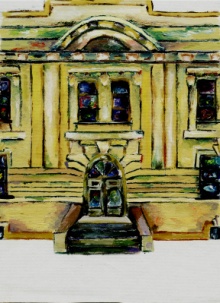 Ulica kralja Tomislava 43Tel. tajništvo - 040/395-157, pedagog - 040/395-279tel/fax ravnatelj - 040/395-278
KLASA: 003-06/15-01/01URBROJ: 2109 -21-09-15-35Čakovec, 19.2.2016.PREDMET: 38. sjednica  Školskog odbora - SAZIV38. sjednica Školskog odbora I. osnovne škole Čakovec održat će se u četvrtak, 25. veljače 2016. godine s početkom u 18,30  sati u prostorijama škole.Za sjednicu predlažem sljedećiDNEVNI RED:Prihvaćanje zapisnika s 36. i 37. sjednice Školskog odboraIzvješće o izvršenju financijskog plana za 2015. godinuDonošenje prethodne suglasnosti na zaposlenje učitelja/ice razredne nastave – na određeno puno radno vrijemeDonošenje prethodne suglasnosti na zaposlenje kuhara/ice na određeno puno radno vrijemeDonošenje prethodne suglasnosti na zaposlenje učitelja/ice glazbene kulture na određeno, nepuno radno vrijeme (do 60 dana)Donošenje  Pravilnika o zaštiti na raduOstala pitanja								Predsjednik Školskog odbora:								Boris Jeđud, v.r.Privitak:1. Zapisnik s 36. i 37. sjednice Školskog odbora2. Izvješće o izvršenju financijskog plana za 2015.3. Prijedlog Pravilnika o zaštiti na radu